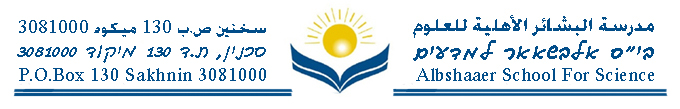 تركيز المادة في اللغة العربية امتحان التصنيف للصف السابع 2016-2015 يتوجب على الطلاب المتقدمين لامتحان اللغة العربية، الإحاطة بالمواد التالية:المعرفة اللغوية - القواعد: الفعل من حيث الزمن: ماض، مضارع، أمر. " تصريف الأفعال"معرفة أنواع الفعل : الصحيح، السالم، المهموز، الفعل المعتل " المثال ، الأجوف والناقص".إسناد الأسماء والحروف إلى الضمائر.استعمال العدد مع المعدود: المفرد والمركب والمعطوف.معرفة واستعمال أنواع الجموع " جمع المذكر السالم، المؤنث السالم، التكسير".الأفعال المجردة والمزيدة : معرفة جذر الفعل، صياغة أفعال بحسب الأوزان الصرفية للفعل الثلاثي.التمييز بين المعرفة والنكرة.معرفة الفاعل : اسم ظاهر، ضمير مستتر، ضمير متصل.معرفة المفعول به: اسم ظاهر وضمير متصل.معرفة المبتدأ والخبر وانواع الخبر.النعت والمنعوت واوجه التطابق.فهم المقروء:القدرة على قراءة نص، والتمكن من :فهم المعنى الخفي فيه "فهم علاقات منطقية غير مصرح بها"، تحديد معلومات صريحة في النص.تنظيم معلومات صريحة في النص.فهم الأفكار المركزية.فهم كلمات وعبارات بالاعتماد على النص.مقارنة  ومقابلة معلومات. الإنشاء:القدرة على كتابة موضوع.التركيز على اللغة والمبنى والمضمون،التمكن من تقسيم الموضوع إلى فقرات.الاهتمام بالاستخدام السليم لعلامات الترقيم.الإملاء السليم: الهمزة بأنواعها، التاء المربوطة والمفتوحة، التنوين بأنواعه.تركيز مادة القواعد لامتحان التصنيف للمسجلين للصف الثامن :مادة الصف السادس يضاف إليها كل ما ورد في كتاب "الجديد" في قواعد اللغة العربية للصف السابع:الجملة المفيدة ومركباتهاالفعل الماضيالفعل المضارعفعل الأمرالفاعلالمفعول بهالفعل اللازم والفعل المتعديالمبني للمجهول والمبني للمعلوم  ونائب الفاعلالمفعول المطلقالمفعول لأجلهالمفعول فيهالمبتدأ والخبرالنعتالحالالعطفالضمائرأما في قسم – فهم المقروء – فسيتم إعطاء نص وأسئلة وفقا لمستويات الفهم.قسم الإنشاء – يختار الطالب موضوعا إنشائيا  ، ويحاسب على : ترتيب الأفكار- استعمال علامات الترقيم – الإملاء الصحيح – صياغة اللغة .تركيز مادة الامتحان للطلاب المسجلين للصف التاسع:القواعد :من مادة الصف السابع : الجملة المفيدة ومركباتها – الفعل الماضي ، والمضارع والأمر – الفاعل – المفعول به – الفعل اللازم والفعل المتعدي – نائب الفاعل – المفعول المطلق – المفعول فيه – المفعول لأجله – المبتدأ والخبر – النعت – الحال – العطف .من مادة الصف الثامن : التوكيد – التمييز – البدل – اسم الإشارة –الاسم الموصول – الإضافة- أدوات الاستفهام –أدوات الشرط .فهم المقروء :  يعطى الطالب نصا ويليه أسئلة في مستويات الفهم الأربعة.الإنشاء : يختار الطالب كتابة موضوع من مواضيع معطاة في الامتحان : وعليه أن يراعي ما يلي: صحة اللغة – الترقيم – الإملاء – أسلوب العرض – المضمون.اللغة العربية : المادة المطلوبة لامتحان التصنيف للطلاب المسجلين للصف العاشرمواضع فتح همزة أنّ وكسرهاهمزة الوصل وهمزة القطعالاسم المقصور والمنقوص والممدودالعدد والجنس في الأسماءالجامد والمشتق من الأسماءمن أسماء المعنىالمصدر الميميّ والمصدر الصّناعيّاسم المرّة واسم الهيئةمن المشتقّاتاسم الفاعل وصيغ المبالغةالصّفة المشبّهة باسم الفاعلاسم المفعولأفعل التّفضيلاسم الآلةاسما الزّمان والمكانبالنجاح